The Village Hall, Littlemore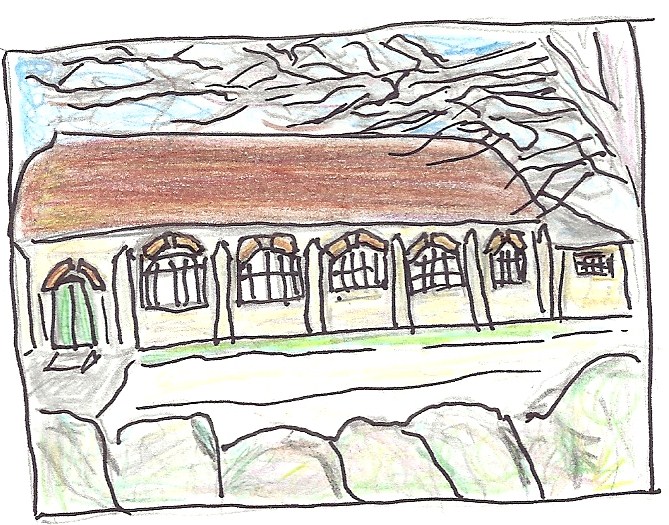 FacilitiesThe HallLittlemore Village Hall dates from the beginning of the twentieth century. It is built in a traditional Edwardian style, with walls of local stone and a tiled roof. Inside, red curtains and pictures on the wall give the hall a warm and friendly atmosphere.The main hall measures 23' x 60'6"  (7m x 18.5m)It has an open stage at one end, with steps leading up to it. The wooden floor makes it very suitable for dancing.Arranged in lecture style, it can seat 100 people.Seated at tables, 70 people is the maximum.Car parkThere is parking space for approximately 10 cars in the hall car park. Overflow parking is available near by.AccessThe hall is easily accessible for wheelchair users. It has disabled toilet facilities.FurnitureThe hall is provided with:13 large folding tables (2'3"x 6'/ 70 x 180cm)3 small folding tables (2'3"x 4'/ 70 x 120cm)4 small stacking tables (2'x 2'/ 60 x 60cm)26 stacking banqueting chairs50 upholstered folding chairs15 chairs with arms10 wooden Windsor chairs4 low tables and 10 chairs suitable for young childrenKitchen FacilitiesThe kitchen opens off the hall. It provides basic facilities for preparing drinks and serving food. It is not equipped for full-scale catering and food preparation. Facilities include:2 electric kettlesdomestic style electric cooker, with four rings, 	grill and oven2 refrigeratorsdishwashermicrowave ovenbasic crockery and cutleryglass tumblers (but not wine glasses)plastic beakers and jugsSharp kitchen knives are not provided.EquipmentA flip chart and a screen can be provided on request.GamesA table tennis table, net and bats are available on request.A pool table is also available, together with balls and cues, but must be booked in advance.MusicUse of the piano can be arranged on request.GardenIn the summer months, and in dry weather, users of the hall also have access to the rear garden. This features a large grassy area, and a patio with picnic table and garden chairs.Further informationMore information is available on our website, at This includes a calendar section showing availability.BookingsTo make a booking, please use email if possible:littlemorevillagehall@gmail.comAlternatively, phone:  07467 127009The Village Hall, Littlemore is a Charitable Incorporated Organisation, registered charity 1168882.Address: Railway Lane, Littlemore, Oxford OX4 4PYUpdated 14.4.2020